РЕШЕНИЕПОМШУÖМот  18 мая 2023 г. № 22/2023 – 334Руководствуясь статьей 9 Бюджетного кодекса Российской Федерации, статьей 33 Устава муниципального образования городского округа «Сыктывкар», решением Совета муниципального образования городского округа «Сыктывкар» от 25.12.2007 № 7/12-149 «Об утверждении Положения о бюджетном процессе в муниципальном образовании городского округа «Сыктывкар»», Совет муниципального образования городского округа «Сыктывкар»РЕШИЛ:1. Внести в решение Совета муниципального образования городского округа «Сыктывкар» от 08.12.2022 № 19/2022-295 «О бюджете муниципального образования городского округа «Сыктывкар» на 2023 год и плановый период 2024 и 2025 годов» следующие изменения: Статью 1 изложить в следующей редакции:«Статья 1 Утвердить основные характеристики бюджета муниципального образования городского округа «Сыктывкар» (далее - МО ГО «Сыктывкар») на 2023 год:общий объем доходов в сумме 11 713 639,3 тыс. рублей;общий объем расходов в сумме 12 237 181,7 тыс. рублей;дефицит в сумме 523 542,4 тыс. рублей.».Статью 2 изложить в следующей редакции:«Статья 2Утвердить основные характеристики бюджета МО ГО «Сыктывкар» на 2024 год и на 2025 год:общий объем доходов на 2024 год в сумме 12 338 344,6 тыс. рублей и на 2025 год в сумме 12 236 174,1 тыс. рублей;общий объем расходов на 2024 год в сумме 12 767 817,9 тыс. рублей и на 2025 год в сумме 12 696 232,8 тыс. рублей;дефицит на 2024 год в сумме 429 473,3 тыс. рублей и на 2025 год в сумме 460 058,7 тыс. рублей.». Статью 5 изложить в следующей редакции:«Статья 5Утвердить объем безвозмездных поступлений в бюджет МО ГО «Сыктывкар»:На 2023 год в сумме 7 638 648,0 тыс. рублей, в том числе  объем межбюджетных трансфертов, получаемых из других бюджетов бюджетной системы Российской Федерации, в сумме 7 616 948,4 тыс. рублей.На 2024 год в сумме 7 459 672,7 тыс. рублей.На 2025 год в сумме 7 070 925,3 тыс. рублей. ». Статью 6 изложить в следующей редакции:«Статья 6Утвердить объем бюджетных ассигнований муниципального дорожного фонда МО ГО «Сыктывкар» на 2023 год в размере 670 970,9 тыс. рублей, в том числе за счет остатков, не использованных на 1 января текущего финансового года, - 24 173,3 тыс. рублей; на 2024 и 2025 годы – 347 571,0 тыс. рублей и 323 802,3 тыс. рублей соответственно.».  Пункт 1 статьи 9 изложить в следующей редакции:«1. Установить верхний предел муниципального долга МО ГО «Сыктывкар»:1) по состоянию на 1 января 2024 года в сумме 1 545 785,3 тыс. рублей, в том числе верхний предел долга по муниципальным гарантиям МО ГО «Сыктывкар» в сумме 0 рублей;2) по состоянию на 1 января 2025 года в сумме 1 975 258,6 тыс. рублей, в том числе верхний предел долга по муниципальным гарантиям МО ГО «Сыктывкар» в сумме 0 рублей;3) по состоянию на 1 января 2026 года в сумме 2 435 317,3 тыс. рублей, в том числе верхний предел долга по муниципальным гарантиям МО ГО «Сыктывкар» в сумме 0 рублей.». Пункт 1 статьи 16 изложить в следующей редакции:«1. Установить в соответствии с пунктом 3 статьи 217 Бюджетного кодекса Российской Федерации, что основанием для внесения изменений в показатели сводной бюджетной росписи бюджета МО ГО «Сыктывкар» является использование (перераспределение, возврат) зарезервированных в составе утвержденных статьей 7 настоящего решения:1) бюджетных ассигнований, запланированных на финансовое обеспечение непредвиденных расходов, в том числе на проведение аварийно-восстановительных работ и иных мероприятий, связанных с ликвидацией последствий стихийных бедствий и других чрезвычайных ситуаций, а также на иные мероприятия, предусмотренные порядком использования бюджетных ассигнований резервного фонда администрации МО ГО «Сыктывкар»;2) бюджетных ассигнований, предусмотренных на открытие новых муниципальных учреждений, изменение действующей сети учреждений в МО ГО «Сыктывкар», подведомственных главным распорядителям бюджетных средств МО ГО «Сыктывкар», планируемых к открытию в 2023 году и плановом периоде 2024 и 2025 годах - в порядке, предусмотренном администрацией МО ГО «Сыктывкар»;3) бюджетных ассигнований, предусмотренных на финансовое обеспечение софинансирования мероприятий, осуществляемых за счет субсидий из других бюджетов бюджетной системы Российской Федерации, - в порядке, предусмотренном администрацией МО ГО «Сыктывкар»;4) бюджетных ассигнований, предусмотренных на повышение уровня оплаты труда, изменение системы оплаты труда и пенсионное обеспечение в соответствии с действующим законодательством - в порядке, предусмотренном администрацией МО ГО «Сыктывкар»;5) бюджетных ассигнований на исполнение обязательств, предусмотренных разделом IX Жилищного кодекса Российской Федерации, в части имущества, находящегося в собственности МО ГО «Сыктывкар», - в порядке, предусмотренном администрацией МО ГО «Сыктывкар»;6) бюджетных ассигнований на реализацию инициативных проектов на территории МО ГО «Сыктывкар» - в порядке, предусмотренном администрацией МО ГО «Сыктывкар».». Приложение № 1 к решению изложить в редакции согласно приложению № 1 к настоящему решению. Приложение № 2 к решению изложить в редакции согласно приложению № 2 к настоящему решению.  Приложение № 3 к решению изложить в редакции согласно приложению № 3 к настоящему решению.2. Настоящее решение вступает в силу со дня его официального опубликования.Глава  МО ГО "Сыктывкар" – руководитель администрации  					В.Б. ГолдинПредседатель Совета МО ГО «Сыктывкар» 						            А.Ф. ДюСОВЕТМУНИЦИПАЛЬНОГО ОБРАЗОВАНИЯГОРОДСКОГО ОКРУГА «СЫКТЫВКАР»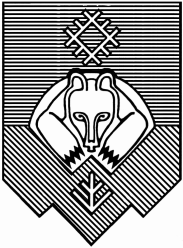 «СЫКТЫВКАР» КАР КЫТШЛÖН МУНИЦИПАЛЬНÖЙ ЮКÖНСА СÖВЕТ О внесении изменений  в решение  Совета муниципального образования городского округа «Сыктывкар» от 08.12.2022 № 19/2022-295 «О бюджете муниципального образования городского округа «Сыктывкар» на 2023 год и плановый период 2024 и 2025 годов»